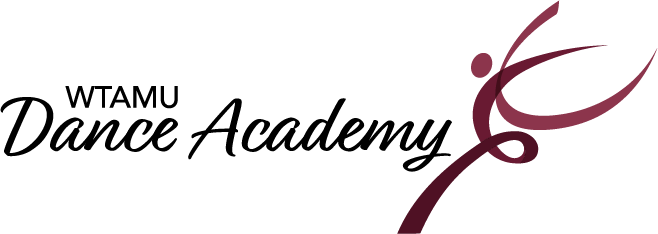 Registration Form 2023-2024Registration Form must be filled out by a parent or guardian and prior to class start.  This form is for fall and spring.  Families with multiple participants must fill out one form per student.   Classes begin August 21 on the WT Campus in Mary Moody Northen Hall, Dance Studio 154.   There is a nonrefundable registration fee of $10.00 per student to enroll in the WT Dance Academy.  DATE: ___________________________Student Name:	____________________________________ Student Date of Birth: _______________________Student Gender_____________ Grade Completed: ____________ Name of School: ______________________Parent/ Guardian 1: _________________________________________(Circle One)	Mother		Father		Grandparent		OtherHome Phone______________ Cell Phone: _____________________ Work phone: ____________________Email: ________________________________________Parent/ Guardian 2: _________________________________________(Circle One)	Mother		Father		Grandparent		OtherHome Phone______________ Cell Phone: _____________________ Work phone: ____________________Email: ________________________________________Student Mailing Address:	__________________________________________________________________Emergency Contact Name: ______________________________ Relationship to Student: _______________Phone: ________________________________Has the student had previous dance training?   Y or NIf so, list dance school(s): ________________________________________ How long? ____________What dance genre(s) has the student participated in (circle)  Ballet		Modern	Jazz		Tap		Hip Hop	Musical TheatreDoes student plan to participate in annual recital in May?  ________________________How did you hear about WT Dance Academy? _____________?Office use onlyRegistration Fee paid_________ Talent Photo Release _________ Waiver, Indemnification & Medical _________ Academy Handbook _________Class enrolled in: ____________________________    _____________________________________________________	______________________________  Start Date ___________________________